Camping Site	Resort and Camping Site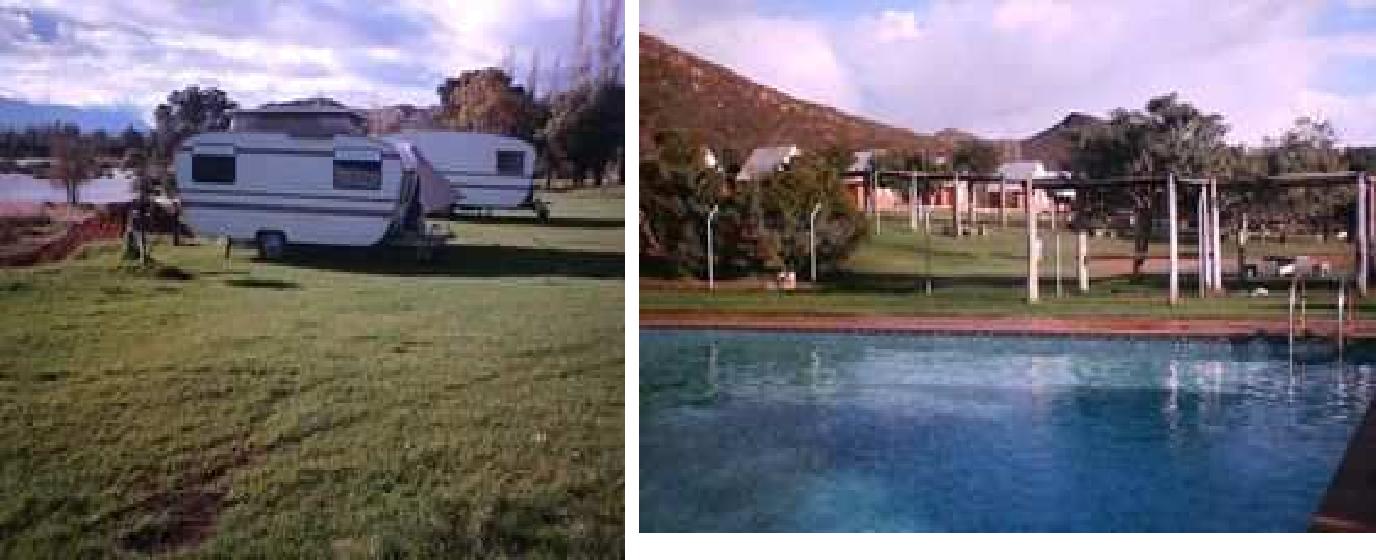 Nekkies resort & campsite are situated on the banks of the Breede River, approximately 4.5 km outside Worcester on the Rawsonville road. Day visitors are welcome form 08h00 till 18h00.Accommodation consist of self catering chalets - no bedding, TV and microwave. The campsite consist of 20 powerpoints for caravans and tents and 80 sites without power, all sites are on grass. We have warm water ablution facilities, a big swimming pool and a pool for toddlers.Enquiries/Reservations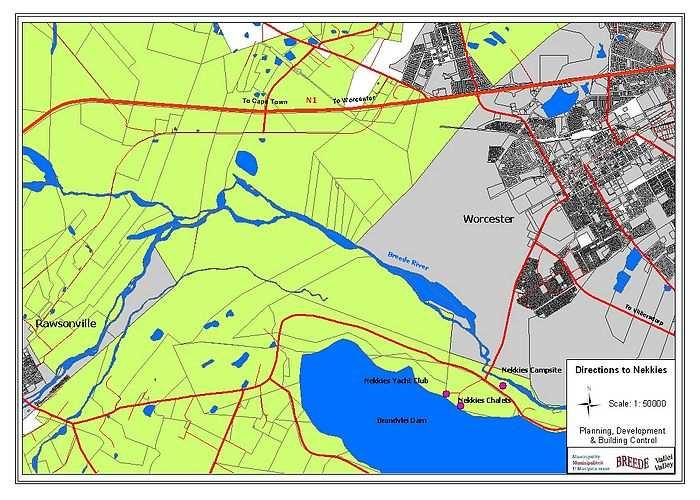 Tel: +27 23 343 2909 / +27 23 348 2930Fax: +27 23 343 2910nekkies@bvm.gov.za